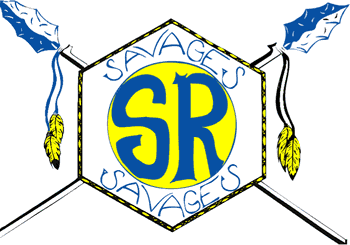 Salmon River High School2021-2022Student FeesClass Fee	$20.00Includes Class fee - $15.00	ASB fee -   $5.00	and Activity CardJr. High Athletic Fee – Must be paid by 1st gameFootball	$20.00Volleyball 	$20.00Basketball 	$20.00Track 	$20.00Varsity Athletic Fee – Must be paid by 1st gameFootball	$30.00Volleyball 	$30.00Basketball 	$30.00Track 	$30.00Yearbook	$30.00                    Must be paid by May 1BPA Dues	$30.00Calculator Use Fee	for higher level classes only(Alg. II, Calculus, Trig, etc.)	$20.00Optional Hall Lock Fee	$6.00School MealsBreakfast	FREE1st Lunch	FREE2nd Lunch	$4.00Adult Lunch	$4.00